
О Б Щ И Н А    П Л О В Д И В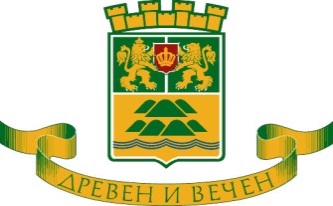 ДОУПРАВИТЕЛЯНА „ФИЛКАБ СОЛАР” ООД4004 Пловдивул."Коматевско шосе" № 92П О К А Н АЗа участие в процедура по чл. 18, ал. 1, т. 8 от ЗОП, с предмет: „Доставка и монтаж на специфично оборудване за учебни кабинети за ПГХТТ – гр. Пловдив”, в 2 /две/ обособени позиции: 1. Допълване към съществуваща соларна инсталация; 2. Доставка и монтаж на слънчеви панели за битова топла вода; по Проект № BG16RFOP001-3.002-0034-С01 „Модернизация на инфраструктурата и подобряване качеството на образователната среда в ПГХТТ – гр. Пловдив“, по Процедура BG16RFOP001-3.002 „Подкрепа за професионалните училища в Република България”, по ОПРР 2014-2020УВАЖАЕМИ г-н ЛАНДОВ,На основание чл. 18, ал. 1, т. 8 от ЗОП – договаряне без обявление, с предмет: „Доставка и монтаж на специфично оборудване за учебни кабинети за ПГХТТ – гр. Пловдив”, в 2 /две/ обособени позиции: 1. Допълване към съществуваща соларна инсталация; 2. Доставка и монтаж на слънчеви панели за битова топла вода; по Проект № BG16RFOP001-3.002-0034-С01 „Модернизация на инфраструктурата и подобряване качеството на образователната среда в ПГХТТ – гр. Пловдив“, по Процедура BG16RFOP001-3.002 „Подкрепа за професионалните училища в Република България”, по ОПРР 2014-2020, отправяме настоящата покана за участие в процедурата, при следните условия:1. ВЪЗЛОЖИТЕЛ:Възлагащ орган на настоящата обществена поръчка е Община Пловдив в качеството й на бенефициент по Договор за БФП, Проект № BG16RFOP001-3.002-0034-С01 „Модернизация на инфраструктурата и подобряване качеството на образователната среда в ПГХТТ – гр. Пловдив“, по Процедура BG16RFOP001-3.002 „Подкрепа за професионалните училища в Република България”, по ОПРР 2014-2020.На основание чл. 7,ал. 1 от ЗОП, Кметът на Община Пловдив е делегирал правомощия на инж. Димитър Кацарски – Зам.-Кмет „ОСУТСИ”, да организира и възложи настоящата обществена поръчка.Административен адрес: гр. Пловдив, пл. ”Стефан Стамболов” №1Интернет адрес: www.plovdiv.bg,Профил на купувача: http://op.plovdiv.bg/2. ПРАВНО ОСНОВАНИЕ:Възложителят открива настоящата процедура за възлагане на обществена поръчка на основание чл. 79, ал. 1, т. 1, във връзка с чл. 18, ал. 1, т. 8, във връзка с глава пета от ЗОП, и във връзка с Решение № 17РОП-92 от 30.11.2017г. за откриване на обществена поръчка, която е прекратена на основание чл. 110, ал. 1, т. 1 от ЗОП, както и във връзка с Решение № 18РОП-45-7 / 25.05.2018г. За нерегламентираните в настоящите указания условия по провеждането на процедурата, се прилагат разпоредбите на Закона за обществените поръчки и подзаконовите му нормативни актове, както и приложимите национални и международни нормативни актове, съобразно предмета на поръчката.Настоящата обществена поръчка е разделена в три обособени позиции, предвид специфичния предмет на дейностите и планираните срокове по Проекта, съобразени с провеждащия се в учебното заведение, обект на интервенция, учебен процес. Предвид горното, Възложителят приема, че е нецелесъобразно разделянето и на повече обособени позиции.3. НАИМЕНОВАНИЕ НА ПОРЪЧКАТА. ОБЕКТ НА ПОРЪЧКАТА: „Доставка и монтаж на специфично оборудване за учебни кабинети обзавеждане за учебни кабинети за ПГХТТ – гр. Пловдив”, обособена позиция 2: 1. Доставка и монтаж на слънчеви панели за битова топла вода;по Проект № BG16RFOP001-3.002-0034-С01 „Модернизация на инфраструктурата и подобряване качеството на образователната среда в ПГХТТ – гр. Пловдив“, по Процедура BG16RFOP001-3.002 „Подкрепа за професионалните училища в Република България”, по ОПРР 2014-2020.Условията, при които ще се реализира поръчката, както и правата и задълженията на Възложителя и Изпълнителя, са уредени в договора.Основен код по CPV: Доставка и монтаж на слънчеви панели за битова топла вода – 09331000-8;4. ПРОГНОЗНА СТОЙНОСТ НА ОБЩЕСТВЕНАТА ПОРЪЧКА:Съобразно изготвения и одобрен бюджет по проект № BG16RFOP001-3.002-0034-С01 „Модернизация на инфраструктурата и подобряване качеството на образователната среда в ПГХТТ – гр. Пловдив“, максималният разполагаем финансов ресурс на Възложителя за дейността, предмет на настоящата поръчка е 9 126,23 /девет хиляди сто двадесет и шест лв. и 23 ст./ лв. без ДДС;Посочената стойност е лимитна.Финансовите и ценовите условия са съгласно проекта на договор, чиито клаузи ще бъдат окончателно определении при провеждане на договорането.5. ОПИСАНИЕ НА ПРЕДМЕТА НА ОБЩЕСТВЕНАТА ПОРЪЧКАОБЕКТ на настоящата поръчка е доставка и монтаж на оборудване за ПГХТТ – гр. Пловдив, във връзка с реализацията на Проект № BG16RFOP001-3.002-0034-С01 “Модернизация на инфраструктурата и подобряване качеството на образователната среда в ПГХТТ – гр. Пловдив“, който се осъществява с финансовата подкрепа на Оперативна програма „Региони в растеж” 2014-., съфинансирана от Европейския съюз чрез Европейския фонд за регионално развитие.Изпълнението на предмета на поръчката следва да е съобразено с изискванията посочени в методическите указания и условията за изпълнение на договори за предоставяне на безвъзмездна финансова помощ по Оперативна Програма „Региони в растеж“ 2014-2020, които са свободно достъпни на сайта на УО на Програмата - http://bgregio.eu. Във връзка с изпълнение на дейностите, предмет на настоящата процедура за възлагане на обществена поръчка, по доставяне на оборудване и обзавеждане за нуждите на обучението и образователните процеси на територията на ПГХТТ - гр.Пловдив, доставчикът/ците на материално-техническото оборудване, необходимо за учебното заведение, следва да извършат доставката и монтажа при спазване законовите нормативи и актове, установени от приложимото законодателство и съобразно критериите за безопасност и качество на доставяните изделия. Настоящата обществена поръчка включва доставка и монтаж на:Обособена позиция № 2:VІІ. Работилници и лаборатории по топлотехника, ВЕИ, хладилна и климатична техника	*Поредните номера на дейностите/позициите, описани в настоящите спецификации, както и в ценовото предложение на участниците не са последователни, предвид запазването на техните поредни номера от номенклатурата на индикативния списък и бюджета на Проекта.		Забележка: 		Посочените стойности са минимални, но е допустимо минимално /±5%/ отклонение от посочените в настоящите спецификации. 		В съответствие с разпоредбата на чл. 48, ал. 2 от Закона за обществените поръчки - В случай, че в настоящите Технически спецификации или в друг документ от тръжната документация бъдат посочвани - конкретен модел, източник, процес, търговска марка, патент, тип, произход или производство – да се чете и разбира „ИЛИ ЕКВИВАЛЕНТНО”!	Изисквания към техническото предложение на участниците:	С офертата, всеки участник трябва да представи Техническо предложение за изпълнение на поръчката, в което да обоснове изпълнението на условията на настоящите спецификации.	Всеки потенциален участник в настоящата обществена поръчка може да се запознае на място с условията в учебното заведение, обект на интервенция по Проекта, при осигурен достъп и предоставени съществуващи документи.6. ФИНАНСОВИ УСЛОВИЯ:1. Източник на финансиране на обществената поръчка са средствата предоставени на Бенефициента – Община Пловдив по Договор за БФП № BG16RFOP001-3.002-0034-С01, Проект „Модернизация на инфраструктурата и подобряване качеството на образователната среда в ПГХТТ – гр. Пловдив“, по Процедура BG16RFOP001-3.002 „Подкрепа за професионалните училища в Република България”, по ОПРР 2014-2020. 2. Максимална прогнозна стойност: В бюджета на проекта и техническите спецификации са посочени прогнозни стойности, които се явяват лимитни за дейността, а именно: за обособената позиция – 9 126,23 /девет хиляди сто двадесет и шест лв. и 23 ст./ лв. без ДДС;NB: Участник, който е предложил стойност, надвишаваща максималната прогнозна стойност за съответната обособена позиция ще бъде отстранен от участие в процедурата.7. ГАРАНЦИЯ ЗА ИЗПЪЛНЕНИЕ НА ДОГОВОРА И ГАРАНЦИЯ ЗА АВАНСОВО ПЛАЩАНЕ – УСЛОВИЯ, РАЗМЕР И НАЧИН НА ПЛАЩАНЕ:1. Гаранцията за изпълнение на договорите, за всяка от обособените позиции, е в размер на 3% от стойността на договора за обществена поръчка, без включен ДДС.2. Гаранцията за обезпечаване на авансовото плащане е в размер на 100 % от размера на предвидения в договора аванс.3. Гаранциите се предоставят в една от следните форми: 3.1. парична сума;3.2. банкова гаранция;3.3. застраховка, която обезпечава изпълнението чрез покритие на отговорността на изпълнителя. 4. Гаранциите могат да се предоставят от името на изпълнителя за сметка на трето лице - гарант. 5. Участникът, определен за изпълнител, избира сам формата на гаранцията за изпълнение или за авансово предоставените средства. 6. Когато избраният изпълнител е обединение, което не е юридическо лице, всеки от съдружниците в него може да е наредител по банковата гаранция, съответно - вносител на сумата по гаранцията или титуляр на застраховката.7. Условията за задържане и освобождаване на гаранцията за изпълнение са указани в Договора за изпълнение на обществената поръчка.8. При представяне на гаранцията във вид на платежно нареждане - паричната сума се внася по сметката на Възложителя (Община Пловдив):Банка: ТБ ИНВЕСТБАНК АД - КЛОН ПЛОВДИВ IBAN: BG 57 IORT 73753302000003BIC: IORTBGSF 9. Когато участникът избере гаранцията за изпълнение да бъде банкова гаранция, тогава това трябва да бъде безусловна, неотменима и изискуема при първо писмено поискване,  в което Възложителят заяви, че изпълнителят не е изпълнил задължение по договора за възлагане на обществената поръчка. 10. Възложителят ще освободи гаранцията за изпълнение, без да дължи лихви за периода, през който средствата законно са престояли при него.11.  Възложителят сключва писмен договор с избрания за изпълнител участник по реда и при условията на чл.112 от Закона на обществени поръчки. При подписване на договора участникът, избран за изпълнител е длъжен да представи документи в съответствие с чл. 112 ал. 1 от ЗОП.8. ИЗИСКВАНИЯ И ДОКАЗАТЕЛСТВА ЗА ГОДНОСТ ЗА УПРАЖНЯВАНЕ НА ПРОФЕСИОНАЛНА ДЕЙНОСТ,  ИКОНОМИЧЕСКОТО И ФИНАНСОВОТО СЪСТОЯНИЕ И технически и професионални способности НА УЧАСТНИЦИТЕ В ОБЩЕСТВЕНАТА ПОРЪЧКА Възложителят не поставя изисквания за годност за упражняване на професионална дейност и изисквания за икономическо и финансово състояние към участниците в поръчката – относимо за всички обособени позиции.1. Участниците в обществената поръчка следва да са изпълнили през предходните три години, считано от дата на подаване на офертата, дейности с предмет* и обем**, идентични или сходни с тези на поръчката. *Предмет идентичен или сходен с предмета на настоящата обществена поръчка:В понятието „предмет идентичен или сходен с предмета на настоящата обществена поръчка“ се включват следните дейности:Доставка на специфично оборудване за учебни кабинети, с включени доставки сходни с доставките за съответната обособена позиция на настоящата обществена поръчка;**Възложителят ще приеме за изпълнено условието за обем идентичен или сходен с предмета на поръчката, в случая, в който, участникът докаже коректното изпълнение на сходни дейности, които отговарят или на прогнозната стойност на съответната обособена позиция на настоящата поръчка, или на всички посочени в техническата спецификация дейности, които следва да бъдат изпълнени с договора за възлагане на същата.2. Да разполага със система за управление и проследяване на доставките, която ще се прилага при изпълнение на дейностите по поръчката – относимо и за трите обособени позиции.9. ДОКАЗВАНЕ СЪОТВЕТСТВИЕТО НА УЧАСТНИЦИТЕ С КРИТЕРИИТЕ ЗА ПОДБОР:1. При подаване на офертата участниците предоставят (декларират) липсата на основанията за отстраняване и съответствието с критериите за подбор чрез предоставяне на Единен европейски документ за обществени поръчки  (ЕЕДОП) В него се предоставя съответната информация, изисквана от възложителя, и се посочват националните бази данни, в които се съдържат декларираните обстоятелства, или компетентните органи, които, съгласно законодателството на държавата, в която кандидатът или участникът е установен, са длъжни да предоставят информация.- списък на доставките, идентични или сходни с предмета на поръчката, придружен с посочване на стойностите, датите и получателите, заедно с доказателства за извършената доставка.- описание на системата за управление и проследяване на доставките.2. Кандидатите или участниците могат, за целите на конкретната поръчка, да се позоват на капацитета на трети лица, независимо от правната връзка между тях, по отношение на критериите, свързани с технически и професионални способности.3. Когато кандидатът или участникът се позовава на капацитета на трети лица, той трябва да може да докаже, че ще разполага с техните ресурси, като представи документи за поетите от третите лица задължения.4. Когато кандидат или участник в процедурата е обединение от физически и/или юридически лица, той може да докаже изпълнението на критериите за подбор с капацитета на трети лица при спазване на условията по т. 2 и т.3.6. Възложителят може да изисква от участниците и кандидатите по всяко време да представят всички или част от документите, чрез които се доказва информацията, посочена в ЕЕДОП, когато това е необходимо за законосъобразното провеждане на процедурата.10. ОБСТОЯТЕЛСТВА, НАЛИЧИЕТО НА КОИТО Е ОСНОВАНИЕ ЗА ОТСТРАНЯВАНЕ НА УЧАСТНИЦИТЕ И ДОКУМЕНТИ ЗА УДОСТОВЕРЯВАНЕ НА ТЯХНАТА ЛИПСА1. Участниците в процедурата следва да отговарят на изискванията на чл.54, ал.1, т.1, т. 2, т. 3, т. 4, т. 5, т. 6 и т. 7 от ЗОП и чл. 55, ал. 1, т. 1 и  т. 4  от ЗОП.Забележка: Основанията по чл. 54, ал. 1, т. 1, т. 2 и т. 7 от ЗОП се отнасят за: а/. лицата, които представляват участника или кандидата; б/. лицата, които са членове на управителни и надзорни органи на участника или кандидата; в/. други лица със статут, който им позволява да влияят пряко върху дейността на предприятието по начин, еквивалентен на този, валиден за представляващите го лица, членовете на управителните или надзорните органи.*Лицата по чл. 54, ал. 2 и чл. 55, ал. 3 от ЗОП са изброени в чл. 40 от ППЗОП.Забележка: Приложима е нормата на чл. 55, ал. 4 от ЗОП.2. Когато изискванията по чл. 54, ал. 1, т. 1, 2 и 7 от ЗОП се отнасят за повече от едно лице, всички лица подписват един и същ ЕЕДОП. Когато е налице необходимост от защита на личните данни или при различие в обстоятелствата, свързани с личното състояние, информацията относно изискванията по чл. 54, ал. 1, т. 1, 2 и 7 от ЗОП, се попълва в отделен ЕЕДОП за всяко лице или за някои от лицата. В последната хипотеза, при подаване на повече от един ЕЕДОП, обстоятелствата, свързани с критериите за подбор, се съдържат само в ЕЕДОП, подписан от лице, което може самостоятелно да представлява съответния стопански субект.3. Участникът следва да предостави (декларира) в част III., буква „Г“ от Единния европейски документ за обществени поръчки  (ЕЕДОП) липсата на основания по чл. 3, т. 8 от Закона за икономическите и финансовите отношения с дружествата, регистрирани в юрисдикции с преференциален данъчен режим, свързаните с тях лица и техните действителни собственици.4. Не могат да участват участници, за които са налице обстоятелствата по чл. 69 от ЗПКОНПИ.11. ОФЕРТАТА ВКЛЮЧВА: 	1. Единен европейски документ за обществени поръчки (ЕЕДОП) в съответствие с изискванията на ЗОП и настоящите указания – в електронен вид.	2. Когато е приложимо – заверено капие на документите за доказване на предприетите мерки за надеждност в съответствие с чл. 45, ал. 2 от ППЗОП. Стандартен образец е приложен към поканата.	3. Когато е приложимо – документи за участието на подизпълнители.	4. Когато е приложимо – документи за поетите от трети лица задължения.	5. Техническо предложение, съдържащо: 	а) документ за упълномощаване, когато лицето, което подава офертата, не е законният представител на участника; 	б) предложение за изпълнение на поръчката, в съответствие с техническите спецификации и изискванията на Възложителя, изготвено по Образец №1, изготвено при съблюдаване на изискванията на Техническите спецификации, изискванията към офертата и условията за изпълнение на поръчката, представено в оригинал, включващо и срокове за изпълнение.	6. Ценово предложение - Образец № 2, с приложение /бланка – Образец 2.1./, за съответната обособена позиция на хартиен носител и в електронен формат;	*В цената на договора се включват всички разходи, свързани с качественото изпълнение на поръчката в описания вид и обхват. При несъответствие между цифрова и изписана с думи цена ще се взема предвид изписаната с думи.12. УКАЗАНИЯ КЪМ ЗАИНТЕРЕСОВАНИТЕ ЛИЦА И УЧАСТНИЦИТЕ В ПРОЦЕДУРАТА ПО ПОДАВАНЕТО НА ОФЕРТАТА	Офертата, свързана с участието в процедурата, се представя от участника или от упълномощен от него представител лично или чрез пощенска или друга куриерска услуга с препоръчана пратка с обратна разписка, на следния адрес:ДО ОБЩИНА ПЛОВДИВгр. Пловдив 4000пл. „Стефан Стамболов” №1Относно: Оферта за участие в процедура на договаряне без обявление, с предмет: „Доставка и монтаж на специфично оборудване за учебни кабинети за ПГХТТ – гр. Пловдив”, в 2 /две/ обособени позиции: обособена позиция № 2, по Проект № BG16RFOP001-3.002-0034-С01 „Модернизация на инфраструктурата и подобряване качеството на образователната среда в ПГХТТ – гр. Пловдив“, по Процедура BG16RFOP001-3.002 „Подкрепа за професионалните училища в Република България”, по ОПРР 2014-2020Подател: (наименование на участника)	Адрес за кореспонденция: (пощенски адрес, телефон, факс, електронна поща)13. ПРЕДСТАВЯНЕ НА ОФЕРТАТА И ПРОВЕЖДАНЕ НА ДОГОВАРЯНЕТО:Офертата се представя при провеждане на договарянето.Офертата се представя в запечатана непрозрачна опаковка, върху която се посочват:Наименованието на участника;Адрес за кореспонденция, телефон и по възможност факс и електронен адрес;Наименование на поръчката;Договарянето ще се състои на 10.07.2018г. от 11:20 часа на адрес: гр. „Пловдив”, пл. „Ст. Стамболов” № 1, ет. 3, зала № 36, и ще се проведе при спазване на разпоредбите на чл. 67 от ППЗОП.За провеждане на договорянето е необходимо присъствието на законно представляващо лице на участника или от надлежно и изрично упълномощено/и за това лице/а.При подаване на офертата, липсата на основанията за отстраняване по чл. 54, ал. 1 и по чл. 55, ал. 1, т. 1, 4 и 5 от ЗОП, както и съответствието с критериите за подбор, се декларират чрез представяне на ЕЕДОП. В него се предоставя съответната информация, изисквана от Възложителя, и се посочват националните бази данни, в които се съдържат декларираните обстоятелства.Единният европейски документ за обществени поръчки се предоставя в електронен вид по образец, утвърден с акт на Европейската комисия. В него се предоставя съответната информация, изисквана от възложителя, и се посочват националните бази данни, в които се съдържат декларираните обстоятелства, или компетентните органи, които съгласно законодателството на държавата, в която кандидатът или участникът е установен, са длъжни да предоставят информация.ЕЕДОП се представя за участника, за всеки подизпълнител и за всяко лице, чиито ресурси ще бъдат ангажирани в изпълнението на поръчката.Задължени лица по  смисъла на чл. 54, ал. 2 и чл. 55, ал. 3 от ЗОП са лицата по чл. 40 от ППЗОП.Когато за даден стопански субект – участник, подизпълнител и/или трето лице, задължените да представят ЕЕДОП са повече от едно лице (т.е. изискванията по чл. 54, ал. 1, т. 1, 2 и 7 и чл. 55, ал. 1, т. 5 от ЗОП се отнася за повече от едно лице) всички лица подписват един и същ ЕЕДОП.При подписване на ЕЕДОП, в част VІ, задължително се посочват дата и място, а срещу всеки подпис – имена и позиция на подписалото лице.Когато е налице необходимост от защита на личните дани или при различие в обстоятелствата, свързани с личното състояние, информацията относно изискванията по чл. 54, ал. 1, т. 1, 2 и 7 и чл. 55, ал. 1, т. 5 от ЗОП се попълва в отделен ЕЕДОП за всяко лице или за някои от лицата, а обстоятелствата, свързани с критериите за подбор, се съдържат само в един ЕЕДОП, подписан от лице, което може самостоятелно да представлява съответния стопански субект.Съгласно чл. 66, ал. 1 от ЗОП, когато се предвижда участие на подизпълнители, в офертата се посочва всеки подизпълнител и дела на поръчката, който ще му бъде възложен, като трябва да се представи и доказателство за поетите от подизпълнителя задължения.Делът на поръчката, който ще се изпълнява от подизпълнител се посочва в Част ІV, раздел В, т. 10 на ЕЕДОП.Когато се предвижда участие на подизпълнители, чиито капацитет ще се използва от участника за да изпълни критериите за подбор, се попълва Част ІV, раздел В на ЕЕДОП, в който са посочени обстоятелствата, свързани с критериите за подбор. Участникът предоставя и списък на подизпълнителите, в който са посочени: наименованието, ЕИК и вида на деностите, за всеки посочен подизпълнител.Когато се предвижда участие на подизпълнители, чийто капацитет няма да се ползва от участника за да изпълни критериите за подбор, се попълва Част ІІ, раздел Г на ЕЕДОП, в който са посочени обстоятелствата, свързани с критериите за подбор. В раздела се посочват: наименование, ЕИК, вид на дейностите, за всеки посочен подизпълнител.За всеки посочен подизпълнител се представя отделен ЕЕДОП, надлежно попълнен и подписан, както и доказателство за поетите от подизпълнителя задължения – декларация за дейностите, които ще изпълнява като подизпълнител, дял от поръчката, който ще изпълнява.Когато участник ще използва капацитета на трети лица за да изпълни критериите за подбор, попълва Част ІІ, раздел В на ЕЕДОП, в който се посочват обстоятелствата, свързани с критериите за подбор. Предоставя се и информация за вида и дела от критерия за подбор, за доказването на който се използва капацитета на съответното трето лице.За всяко трето лице се представя отделно, надлежно попълнен и подписан ЕЕДОП, както и доказателство за поетите от третото лице задължение.В техническото предложение трябва да се представи предложение за изпълнение на поръчката, което е в съответствие със спецификациите и изискванията на Възложителя.В ценовото предложение участникът трабва да представи попълнен документ „Ценово предложение”, изготвен в пълно съответствие с образеца от документацията.Всички документи трябва да бъдат попълнени на български език, без поправки и/или изтривания, и представени в пълно съответствие с предоставените от Възложителя образци, чиито условия са задължителни и не могат да бъдат променяни.Документите в офертата трябва да са подписани само от лица с представителни функции, назовани в документа за регистрация в Агенцията по вписванията – Търговски регистър или в удостоверението за актуално състояние, или от изрично упълномощени за това лица (с изключение на изискуемите документи, които обективират лично изявление на конкретно лице и не могат да се подпишат и представят от пълномощник). В случай на наличие на упълномощаване, следва да се представи и съответния документ.14. РАЗГЛЕЖДАНЕ, ОЦЕНЯВАНЕ И КЛАСИРАНЕ НА ОФЕРТИТЕ1. Възложителят назначава комисия за извършване на подбор на кандидатите и участниците, разглеждане и оценка на офертите, съобразно чл. 103 от ЗОП. 2. Критерият за възлагане на настоящата поръчка, относим за всички обособени позиции е „най-ниска цена”, съгласно чл. 70, ал. 2, т. 1 от ЗОП. 15. СКЛЮЧВАНЕ НА ДОГОВОР ЗА ОБЩЕСТВЕНА ПОРЪЧКАСлед приключване работата на назначения помощен орган и в десет дневен срок от утвърждаване на доклада от неговата работа, Възложителят издава мотивирано решение по чл. 108 от ЗОП.Възложителят ще сключи договор за обществена поръчка при условие, че при подписването му определеният изпълнител:Изпълни задължението по чл. 67, ал. 6 от ЗОП – да предостави актуални документи, удостоверяващи липсата на основанията за отстраняване в процедурата – документите по чл. 58, ал. 1 от ЗОП.Извърши съответната регистрация, представи документ или изпълни друго изискване, което е необходимо за изпълнение на поръчката съгласно изискванията на нормативен или административен акт и е поставено от Възложителя в условията на обявената обществена поръчка.За неуредените в настоящата покана въпроси се прилагат разпоредбите на Закона за обществените поръчки, Търговския закон, Закона за задължениета и договорите, както и приложимите национални и международни нормативни актове, съобразно предмета на поръчката.16. Приложения:Образец Техническо предложениеОбразец Ценово предложениеПроект на договорС уважение:инж. Димитър КацарскиВЪЗЛОЖИТЕЛСъгласували:Тодор ТодоровДиректор на Дирекция „ОП”инж. Красимир ЕневскиРъководител на Проект № BG16RFOP001-3.002-0034-С01Изготвил:Георги СтоиловЕксперт „ОП”ПозицияПозицияВид артикулВид артикулТип/Материал/Размер12Слънчеви панели за битова топла вода – 3 бр.Слънчеви панели за битова топла вода – 3 бр.Вакуумнотръбни слънчеви колектори с повърхнина около . на колектор.Диференциален термостат, предпазни вентили монтажна рамка, пропилен гликол .Монтаж на панелите и свързване към съществуващата термосоларна инсталация.Вакуумнотръбни слънчеви колектори с повърхнина около . на колектор.Диференциален термостат, предпазни вентили монтажна рамка, пропилен гликол .Монтаж на панелите и свързване към съществуващата термосоларна инсталация.